Приобретение услугРГП на ПХВ «Национальный научный центр особо опасных инфекций им. М.Айкимбаева» МЗ РК, объявляет об осуществлении закупа услуг (согласно Приложения 1 и 2) (далее – Услуга) способом сравнения цен в соответствии с Положением к организации закупок товаров, работ и услуг в рамках выполнения государственных заданий и научно-технической программы (Приказ №183 от 20.07.2022 г.).Место поставки: в соответствии с ИНКОТЕРМС 2010 - DDP: г. Алматы, ул. Жахангер,14.Срок поставки товара (оказание услуг): согласно технической спецификации.Условия оплаты: в течение 30 календарных дней, по факту оказания услуги.Место приема ценовых предложений: Ценовое предложение потенциальным поставщикам, необходимо предоставить до 14:00 часов 06 сентября 2022 года, по адресу: 050000, г. Алматы, ул. Жахангер, 14, отдел государственных закупок или по электронной почте: Dby-4@nscedi.kz.Дата, время и место вскрытия конвертов с ценовыми предложениями: 14:30 часов «06» сентября 2022 года, по адресу: г. Алматы, ул. Жахангер, 14, отдел ГЗ.Необходимые документы предоставляемые потенциальными Поставщиками:Заявка потенциального поставщика, изъявившего желание осуществить поставку товара, выполнение работ, оказание услуг должна содержать следующую информацию:Ценовое (коммерческое предложение) на закупаемые товары/работы/услуги с учетом всех налогов и расходов по поставке товара;Техническая спецификация товара с указанием наименования, характеристики, количества и объема поставляемых товаров, выполняемых работ и оказываемых услуг (наименование товара по регистрации, регистрационный номер, модель товара, завод производитель, страна происхождения);В случае, если деятельность требует получения разрешения, направления уведомления, то необходимо приложить нотариально засвидетельствованную, либо электронную копию соответствующего разрешения (уведомления), сведения о которых подтверждаются в информационных системах государственных органов. 4. Квалификационные документы, указанные в технической спецификации (по требованию)Срок и порядок подписания договора: по результатам подведения итогов закупа договор заключается с победителем закупа в течение 5 рабочих дней.Дополнительная информация: телефон 8/727/2233821, е-mail: Dby-4@nscedi.kz, уполномоченный представитель организатора закупок Муханов Н. К. Приложение 1Перечень закупаемых услугПриложение 2Техническая спецификация услугЛот №1 - Услуга по техническому обслуживанию медицинского оборудованияОБЩИЕ ПОЛОЖЕНИЯНастоящая техническая спецификация регламентирует проведение работ по техническому обслуживанию медицинского оборудования РГП на ПХВ ННЦООИ имени М.Айкимбаева МЗ РК, далее именуемый «Заказчик».Срок оказания услуг: до 31.12.2022 г. c момента подписания договора с Заказчиком.Адрес: г. Алматы, ул. Жахангер, 14.Условия оплаты: ежемесячно по объему выполненных работ и поставленных запасных частей.Квалификационные требования к Поставщику: 1. Специалист с допуском по работе с сосудами под давлением - не менее 1 чел.;2. специалист с допуском по электробезопасности до 1000В – не менее 1 чел.;3. Специалист с сертификатом подтверждающие квалификацию и знания по биобезопасности – не менее 1 чел.;4. Специалист с сертификатом подтверждающие квалификацию и знания по техническому обслуживанию оборудований STERIS – не менее 1 чел.;5. Специалист с сертификатом подтверждающие квалификацию и знания по техническому обслуживанию ШББ, согласно стандартам ISO 14644-3 или NSF 49 – не менее 1 чел.6. Опыт работы по техническому обслуживанию медицинского оборудования – не менее 5 лет.Предоставить в подтверждение квалификации следующие документы, по позиции 1,2 – удостоверение и протокол, по позиции 3,4,5 – нотариально заверенные сертификаты, по позиции 6 – акты оказанных услуг (по обслуживанию медицинского оборудования)В рамках оказания услуг в соответствии с настоящей технической спецификацией Исполнитель обязуется предоставлять следующие услуги: 1.1. Сервисное техническое обслуживание. 1.2. Гарантия на оказанные услуги, выполненные работы, а также на узлы, детали и расходные материалы (не менее 12 месяцев).1.3. Поставка и замена запчастей, установленных заводом-изготовителем, блоков оборудования (диагностика неисправности; устранение на месте, если возможно; замена запчасти или неисправного узла на новые).1.4. Перед началом оказания услуг Исполнитель обязан в течение 10 (десяти) рабочих дней с момента заключения договора:1.4.1. Провести диагностику работы системы и предоставить Акт обследования.1.4.2. Разработать график ППР (планово-предупредительных работ) и согласовать с Заказчиком. 1.4.3. Предоставить копии приказов Исполнителя о назначении ответственных лиц за безопасное оказание Услуг, с правом выдачи наряда-допуска на оказание Услуг на Объектах, допускающего, производителя работ и членов бригады, допущенных к оказанию Услуг с повышенной опасностью.1.4.4. Предоставить список работников, привлекаемых к оказанию Услуг на Объектах, с указанием фамилии, имени и отчества, паспортных данных.1.4.5. Предоставить документы, подтверждающие прохождение работниками обучения и проверки знаний 1.4.6. Список инструментов, требуемый для выполнения работ.СОСТАВ РАБОТ В таблице №1 приведен перечень работ, необходимых для обслуживания и поддержания и в работоспособном состоянии.Таблица №1После проведения работ, Исполнитель обеспечивает проведение диагностических и настроечных процедур, результаты которых прилагает к акту выполненных работ. 3. ТРЕБОВАНИЯ К ПОДГОТОВКЕ ДОКУМЕНТАЦИИ И УПРАВЛЕНИЮ РАБОТАМИ3.1. Исполнитель допускается к работам по техническому обслуживанию только в присутствии представителя Заказчика.3.2. При предоставлении Акта выполненных работ Исполнитель прикладывает развернутые сведения о предоставленных услугах и действиях с Оборудованием, а также предоставить фотоотчет.3.3. По результатам технического обслуживания Исполнитель должен предоставить Технический отчет и сформировать рекомендации по дальнейшей эксплуатации и техническому обслуживанию.3.4. При проведении всех работ, предусмотренных данным техническим условием выполнять требования ГОСТ, СНиП, ВСН, ПУЭ и других нормативных документов, действующих на территории РК.4. ТРЕБОВАНИЯ К ИСПОЛНИТЕЛЮ 4.1. Проводить все виды работ по техническому обслуживанию оборудования силами специалистов, обладающих необходимыми навыками и знаниями, и имеющих соответствующие сертификаты от производителей оборудования:Сертификат по биобезопасности, подтверждающие квалификацию и навыки для работы в условиях лаборатории.Сертификат подтверждающие квалификацию и знания по тех. обслуживанию оборудований STERIS.Сертификат подтверждающие квалификацию и знания по тех. обслуживанию ШББ согласно стандартам, ISO 14644-3 или NSF 49Допуск-удостоверение на работы с сосудами под давлением.Допуск-удостоверение не менее 1 группы по электробезопасности.4.2. Иметь в наличии собственный необходимый для проведения работ по техническому обслуживанию инструмент и оборудование. 4.3. Оборудования, запасные части и расходные материалы, необходимые для осуществления технического обслуживания приобретаются Исполнителем, их стоимость учтена в стоимости услуг.4.4. Исполнитель обязан проводить инструктажи по охране труда и пожарной безопасности на территории Заказчика (первичный, повторный, внеплановый, целевой) с записью в соответствующих журналах своим персоналам.4.5. Исполнитель обязан соблюдать все требования нормативных документов в области промышленной и пожарной безопасности, охраны труда и окружающей среды.4.6. Исполнитель несет ответственность за выполнение необходимых мероприятий по охране труда, промышленной и пожарной безопасности, за безопасное оказание Услуг.4.7. Исполнитель обязан обеспечивать контроль за применением исправного инструмента, оборудования и приспособлений.4.8. Исполнитель обеспечивает работников специальной одеждой, обувью и другими необходимыми СИЗ и контролирует их применение.4.9. Исполнитель неукоснительно устраняет все замечания, выявленные в ходе проверки представителем Заказчика, и выполняет требования Заказчика по безопасному оказанию Услуг.4.10. Исполнитель обязан согласовывать все виды работ, не относящиеся к техническому обслуживанию, с администрацией Заказчика.4.11. Исполнитель обязан возмещать Заказчику причиненный вред по вине Исполнителя услуг.4.12.  Своевременно устранять за свой счет официальные требования Заказчика и предоставлять отчет об устранении замечаний, выявленных в результате проверок Заказчиком, относительно предмета и в рамках заключаемого договора.4.13. Исполнитель обязан соблюдать правила действующего внутреннего распорядка, контрольно-пропускного режима, внутренних положений Организации.5.ТРЕБОВАНИЯ К ОКАЗЫВАЕМЫМ УСЛУГАМ 5.1. Услуги выполняются посредством выезда технических специалистов Исполнителя на объект Заказчика.5.2. Выезд специалистов для обслуживания на объект осуществляется по согласованному Заказчиком графику сервисного обслуживания. 5.3. Проведение работ осуществляется в рабочие дни с 8.30 до 17.00 по согласованию с представителем Заказчика. 5.4. Все необходимые расходные материалы, инструменты, запасные части, узлы и блоки оборудования и прочие материалы необходимые для выполнения работ по восстановлению оборудования или его техническому обслуживанию доставляются Исполнителем до места проведения работ собственным транспортом или транспортными компаниями. 5.5. Восстановление работоспособности оборудования или замена может производиться Исполнителем, как на объекте размещения оборудования (предпочтительный вариант), так и в собственном сервисном центре, в случае невозможности устранения неисправности на месте. При этом Исполнитель обязан организовать и произвести все виды погрузочно-разгрузочных работ, подъем/спуск оборудования на этаж его размещения, доставку непосредственно к месту установки оборудования своими силами. 5.6. Все материалы, оборудование, запасные части, комплектующие изделия, применяемые для выполнения работ, должны быть новыми и должны соответствовать спецификациям и должны иметь соответствующие сертификаты.5.7. Все работы выполняются Исполнителем в соответствии с инструкциями, регламентами, требованиями и рекомендациями изготовителя оборудования, действующими нормативными документами и с надлежащим качеством6. КОНТРОЛЬ НАД ПРОИЗВОДСТВОМ РАБОТ 6.1. Во время работ по техническому обслуживанию Заказчик осуществляет активный контроль. Все работы должны выполняться с высоким качеством и соблюдением общей чистоты, аккуратности и порядка. 6.2. В процессе производства работ весь мусор и остатки материала должны убираться с рабочего участка. Проезды, проходы и рабочие места необходимо регулярно очищать, не загромождать. 6.3. Все отходы и мусор, возникающие во время производства работ, вывозятся и утилизируются Исполнителем в соответствии с утвержденными нормами. 6.4. Все кабели, удлинители и подобного рода материалы должны размещаться так, чтобы не блокировать пути движения и позволять производить очистку территории и содержать ее в чистоте. 7. ПЕРЕЧЕНЬ ОБСЛУЖИВАЕМОГО ОБОРУДОВАНИЯ8. ПЕРЕЧЕНЬ ПОСТАВЛЯЕМЫХ ЗАПАСНЫХ ЧАСТЕЙТехническая спецификацияЛот №2 - Услуга по техническому обслуживанию системы охлаждения и вентиляции1. ОБЩИЕ ПОЛОЖЕНИЯНастоящая техническая спецификация регламентирует проведение работ по техническому обслуживанию системы охлаждения и вентиляции РГП на ПХВ ННЦООИ имени М. Айкимбаева МЗ РК, далее именуемый «Заказчик».Срок оказания услуг: до 31.12.2022 года c момента заключения Договора.Адрес: г. Алматы, ул. Жахангер, 14.Условия оплаты: ежемесячно по объему выполненных работ и акта приём передачи поставленных материалов на объект.Квалификационные требования к Поставщику:- инженер электрик;- инженер КИПиА;В рамках оказания услуг в соответствии с настоящей технической спецификацией Исполнитель обязуется за свой счет предоставлять следующие услуги: 1.1. Техническое обслуживание системы охлаждения и вентиляции по разработанному Исполнителем Графику планово-профилактических работ.1.2. Гарантия не менее 12-ти месяцев на выполненные работы, а также на узлы, детали и расходные материалы, которые были использованы в ходе обслуживания системы охлаждения и вентиляции.1.3. Поставка и замена оригинальных запчастей, блоков оборудования (диагностика неисправности; устранение на месте, если возможно; замена комплектующих и расходных материалов (воздушный фильтр предоставляется Заказчиком отдельно)).1.4. В течении не более 10 рабочих дней с даты подписания Договора, Исполнитель обязан разработать и согласовать с представителем Заказчика:График планово-профилактических работ.Список работников, привлекаемых к оказанию Услуг на Объектах, с указанием данных удостоверения личности и места регистрации.Документы, подтверждающие прохождение работниками обучения по охране труда и проверки знаний требований охраны труда по электробезопасности, по монтажу и обслуживанию промышленных систем вентиляции, по работам на высоте (удостоверение, протокол обучения) другим видам оказания Услуг.Копии приказов Исполнителя о назначении ответственных лиц за безопасное оказание услуг с правом выдачи наряда-допуска, Допускающего, Производителя работ и Членов бригады, допущенных к оказанию услуг с повышенной опасностью.Список инструментов, требуемый для выполнения работ.2. СОСТАВ РАБОТ2.1. В Таблице №1 приведен перечень работ, необходимых для поддержания системы охлаждения и вентиляции в работоспособном состоянии.Таблица №1После проведения восстановительных работ, Исполнитель при необходимости обеспечивает проведение гидравлического испытания, диагностических и настроечных процедур, результаты которых прилагает к акту выполненных работ. Результаты осмотров должны отражаться в специальных документах (журнал осмотра, акт и т.д.).ТРЕБОВАНИЯ К ПОДГОТОВКЕ ДОКУМЕНТАЦИИПри предоставлении Акта выполненных работ Исполнитель прикладывает развернутые сведения о предоставленных услугах и действиях с Оборудованием, а также фотоотчет.По результатам технического обслуживания Исполнитель должен предоставить Технический отчет и сформировать рекомендации по дальнейшей эксплуатации и техническому обслуживанию.По результатам технического обслуживания Исполнитель должен предоставить Акт обслуживания систем охлаждения и вентиляции, Журнал учета работ по проведению очистки и дезинфекции систем вентиляции (Об утверждении «Санитарно-эпидемиологических требовании к системам вентиляции»).В случае выхода из строя оборудования, узла Исполнитель обязан составить дефектный акт, согласованный ответственными лицами Заказчика и Исполнителя.Поставка комплектующих, запасных частей и расходных материалов сопровождается Актом приема-передачи.ТРЕБОВАНИЯ К ИСПОЛНИТЕЛЮ Исполнитель обязан пройти вводный инструктаж по охране труда и пожарной безопасности инженером охраны труда Заказчика.Исполнитель обязан проводить инструктажи по охране труда и пожарной безопасности на территории Заказчика (первичный, повторный, внеплановый, целевой) с записью в соответствующих журналах своим персоналам.Исполнитель обязан соблюдать все требования нормативных документов в области промышленной и пожарной безопасности, охраны труда и окружающей среды.Исполнитель несет ответственность за выполнение необходимых мероприятий по охране труда, промышленной и пожарной безопасности, за безопасное оказание Услуг.Исполнитель должен иметь в наличии собственный, необходимый для проведения работ по техническому обслуживанию, инструмент и оборудование. Исполнитель обязан обеспечивать контроль за применением исправного инструмента, оборудования и приспособлений.Исполнитель обязан привлекать к оказанию Услуг квалифицированных работников, обладающих необходимыми навыками и знаниями.Исполнитель обеспечивает работников специальной одеждой, обувью и другими необходимыми СИЗ и контролирует их применение.Исполнитель немедленно доводит до Заказчика информацию обо всех авариях, инцидентах, несчастных случаях на производстве, произошедших в ходе оказания Услуг на территории Заказчика.Исполнитель организовывает и проводит расследование и учет несчастных случаев на производстве, произошедших с лицами, направленными для оказания Услуг на территории Заказчика, в соответствии с установленным порядком расследования и учета несчастных случаев на производстве, изложенным в законодательных актах РК. Обеспечивает выполнение мероприятий, разработанных по результатам расследования причин аварий, инцидентов и несчастных случаев, связанных с оказанием Услуг.Исполнитель неукоснительно устраняет все замечания, выявленные в ходе проверки представителем Заказчика, и выполняет требования Заказчика по безопасному оказанию Услуг.Исполнитель обязан принимать незамедлительные меры по обеспечению безопасности, включая приостановку оказания Услуг и эвакуацию людей в случае возникновения угрозы безопасности для работников Исполнителя, Заказчика и третьих лиц. Возобновлять оказание Услуг только с разрешения ответственного лица со стороны Заказчика после устранения опасной ситуации.Исполнитель должен своевременно вести исполнительно-технические документации и своевременно заносить сведения об обслуживаниях и т.д.Исполнитель обязан согласовывать все виды работ, не относящиеся к техническому обслуживанию, с администрацией Заказчика.Исполнитель обязан возмещать Заказчику причиненный вред по вине Исполнителя услуг.Исполнитель обязан обеспечить содержание в исправном состоянии и сохранность основного и вспомогательного оборудования.Исполнитель должен обеспечить работоспособность оборудования по проектным характеристикам.В случае аварийного отключения Оборудования Исполнитель обязан незамедлительно приступить к устранению причины аварийного отключения и привести в рабочее состояние.Своевременно устранять за свой счет официальные требования Заказчика и предоставлять отчет об устранении замечаний, выявленных в результате проверок Заказчиком, относительно предмета и в рамках заключаемого договора.Исполнитель обязан соблюдать правила действующего внутреннего распорядка, контрольно-пропускного режима, внутренних положений Организации.Исполнитель обязан использовать комплектующие установленные заводом-изготовителем для данного оборудования. Использование аналогичных комплектующих согласовывается с Заказчиком.Исполнитель должен иметь на объекте всю техническую документацию, в соответствии с правилами устройства и безопасной эксплуатации сосудов под давлением.ТРЕБОВАНИЯ К ОКАЗЫВАЕМЫМ УСЛУГАМ Все работы выполняются Исполнителем в соответствии с инструкциями, регламентами, требованиями и рекомендациями изготовителя оборудования, действующими нормативными документами и с надлежащим качеством.При проведении всех работ, предусмотренных данной технической спецификацией, должны соблюдаться требования законодательных, нормативно-технических и руководящих актов РК, а также инструкции по безопасным методам и приемам выполнения работ.В случае отсутствия допусков и разрешений на отдельные виды обслуживания, Исполнитель привлекает организацию, имеющую допуски и разрешения на выполнение данного обслуживания, и их стоимость учтена в стоимость услуги.Для качественного выполнения всех работ, предусмотренных данной технической спецификацией, необходимо наличие следующих сотрудников: инженер электрик-КИПиА (не менее 1 ед.), слесарь (не менее 2 ед.).Проведение планово-профилактических работ осуществляется в рабочие дни по согласованию с представителем Заказчика.Комплектующие, запасные части и расходные материалы, необходимые для осуществления технического обслуживания приобретаются Исполнителем, их стоимость учтена в стоимость услуги.Все необходимые расходные материалы, инструменты, запасные части, узлы и блоки оборудования и прочие материалы необходимые для выполнения работ по восстановлению оборудования или его техническому обслуживанию доставляются Исполнителем до места проведения работ собственным транспортом или транспортными компаниями. Срок поставки не должен превышать 15 календарных дней с момента подачи заявки Заказчиком.Восстановление работоспособности оборудования или замена может производиться Исполнителем, как на объекте размещения оборудования (предпочтительный вариант), так и в собственном сервисном центре, в случае невозможности устранения неисправности на месте. При этом Исполнитель обязан организовать и произвести все виды погрузочно-разгрузочных работ, подъем/спуск оборудования на этаж его размещения, доставку непосредственно к месту установки оборудования своими силами. Все материалы, оборудование, запасные части, комплектующие изделия, применяемые для выполнения работ, должны быть новыми и должны соответствовать спецификациям, указанным в технической документации производителя, ГОСТах, ТУ и должны иметь соответствующие сертификаты.Перед началом выполнения работ повышенной опасности необходимо получить наряд-допуск, согласованный с Заказчиком.КОНТРОЛЬ НАД ПРОИЗВОДСТВОМ РАБОТ 6.1. Во время работ по техническому обслуживанию Заказчик осуществляет активный контроль. Все работы должны выполняться с высоким качеством и соблюдением общей чистоты, аккуратности и порядка. 6.2. В процессе производства работ весь мусор и остатки материала должны убираться с рабочего участка. Проезды, проходы и рабочие места необходимо регулярно очищать, не загромождать. 6.3. Все отходы и мусор, возникающие во время производства работ, вывозятся и утилизируются Исполнителем в соответствии с утвержденными нормами. 6.4. Все кабели, удлинители и подобного рода материалы должны размещаться так, чтобы не блокировать пути движения и позволять производить очистку территории и содержать ее в чистоте. ПЕРЕЧЕНЬ ОБСЛУЖИВАЕМОГО ОБОРУДОВАНИЯТаблица 2 - Перечень оборудования систем вентиляции и охлаждения здания ЦРЛТаблица 3 - Перечень оборудования систем вентиляции и охлаждения здания Питомника8. ПЕРЕЧЕНЬ ПОСТАВЛЯЕМЫХ КОМЛЕКТУЮЩИХ И РАСХОДНЫХ МАТЕРИАЛОВQAZAQSTAN RESPÝBLIKASY DENSAÝLYQ SAQTAÝ MINISTRLIGINIŃ «MASǴUT AIQYMBAEV ATYNDAǴY  ASA QAÝİPTİ INFEKSIALAR ULTTYQ ǴYLYMI ORTALYǴY» SHARÝASHYLYQ JÚRGIZÝ QUQYǴYNDAǴY RESPÝBLIKALYQ MEMLEKETTIK KÁSIPORNY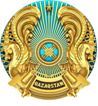 РЕСПУБЛИКАНСКОЕ ГОСУДАРСТВЕННОЕ ПРЕДПРИЯТИЕ НА ПРАВЕ ХОЗЯЙСТВЕННОГО ВЕДЕНИЯ« НАЦИОНАЛЬНЫЙ НАУЧНЫЙ ЦЕНТР ОСОБО ОПАСНЫХ ИНФЕКЦИЙ  ИМЕНИ  МАСГУТА АЙКИМБАЕВА»МИНИСТЕРСТВА ЗДРАВООХРАНЕНИЯ РЕСПУБЛИКИ КАЗАХСТАН№ лотаНаименование услугиДополнительная информацияЕд. изм.Кол-воВыделенная сумма1 Услуга по техническому обслуживанию медицинского оборудованияСогласно технической спецификацииуслуга138 000 000,002Услуга по техническому обслуживанию системы охлаждения и вентиляцииСогласно технической спецификацииуслуга119 490 000,00№Перечень работМашина газовой деконтаминации VHPДиагностика оборудования и составления дефектного акта.Программирование новых режимов для 4-х помещении разных размеров в программное меню.Настроить значения параметров для новых помещений.Настроить работоспособность весов.Устранить неисправность электрических узлов оборудования.Прочистить заправочный узел.Калибровка подачи перекиси водорода.Калибровка датчиков температуры.Проверить работоспособность трансформаторов.Проверить все механические узлы оборудования.Устранить неисправности электромагнитных клапанов.Проверить фильтра и при необходимости заменить.Очистить внешние и внутренние части поверхностей оборудования.Настроить скорость потоков смеси во всех режимах.Устранить все выявленные неисправности.Запуск и тестирования работы всех режимов оборудования.2СтерилизаторыДиагностика оборудования и составления дефектного акта.Провести bowie-dick тест, используя индикаторы C-S-BDS-SV1.Настроить системы управления оборудованием.Устранить неисправность в электрических узлах оборудования.Устранить неисправность водяного насоса и провести пусконаладку.Устранить неисправность электромагнитных клапанов.Проверить работоспособность трансформаторов.Провести калибровку датчиков температуры.Провести калибровку датчиков давления.Настроить работу контроллера давления.Проверить оборудование на герметичностьПроверить на герметичность деконтаминационный фильтрУстранить неисправности пневматической системы оборудованияПроверить все механические узлы оборудованияЗаменить неисправные аккумуляторыЗаменить фильтра при необходимостиОчистить внешние и внутренние части поверхностей оборудования Устранить все выявленные неисправности.Запуск и тестирования работы всех режимов оборудования3Моечное оборудованиеДиагностика оборудования и составления дефектного акта.Настроить систему управления оборудованиемУстранить неисправность в электрических узлах оборудования.Проверить работоспособность трансформаторовПровести калибровку датчиков температуры.Проверить все механические узлы оборудованияПроверить работу пневматической системы оборудованияУстранить неисправность электромагнитных клапановУстранить неисправность воздушного компрессораПроверить оборудование на герметичностьПроверить герметичность камеры Проверить неисправность дверей камерыПроверить работоспособность нагревательных элементовПроверить работоспособность дозаторов хим. раствораПроверить все соединения на герметичностьУстранить все выявленные неисправности.Запуск и тестирования работы всех режимов оборудования4Шкафы биологической безопасностиДиагностика оборудования и составления дефектного акта.Настроить систему управления оборудованиемПроверить на неисправности электрические узлы оборудования.Проверить работоспособность воздушного насоса и в случае неисправностей исправить их.Проверить фильтра и при необходимости заменитьНастроить движения установившихся потоков воздуха (визуализация с помощью дыма/пара) Проверить освещенность рабочей зоны Настроить скорость и расход потоков воздуха, создаваемых при работе Провести тест на шум Провести тест на вибрацию Проверить все соединения на герметичностьУстранить все выявленные неисправности Запуск и тестирования работы всех режимов оборудования5Система очистки водыДиагностика оборудования и составления дефектного акта.Настроить систему управления оборудованиемУстранить неисправность в электрических узлах оборудования.Проверить все механические узлы оборудованияЗаменить фильтра при необходимостиПроверить все соединения на герметичностьУстранить все выявленные неисправностиЗапуск и тестирования работы всех режимов оборудования6ЦентрифугиДиагностика оборудования и составления дефектного акта.Устранить неисправность в электрических узлах оборудования.Проверить все механические узлы оборудованияЗаменить подшипники при необходимости.Устранить неисправности системы охлаждения Очистить внешние и внутренние части поверхностей оборудования Устранить все выявленные неисправности.Запуск и тестирования работы всех режимов оборудования№ п/пНаименованиеМарка и модель Кол-во, шт.Машина газовой деконтаминации Steris VHP-1000ED-S2СтерилизаторSteris Aqua steam 918211СтерилизаторSteris CENTURY SV148H 3Стерилизатор Steris CENTURY SV136H 6Стерилизатор Tuttnauer 2340M1СтерилизаторГПД-5601Моечное оборудование IWT 9LAV651Моечное оборудованиеIWT 21020 1Моечное оборудованиеBetter Built g3022Шкаф биологической безопасности Baker SterilGARDSG404-INT25Шкаф биологической безопасности Baker SterilGARDSG403A-HE-INT2Шкаф биологической безопасности Baker SterilGARDSG403-CE6Шкаф биологической безопасности Baker SterilGARDSG603A-HE-INT4Шкаф биологической безопасности Baker SterilGARDSG603-CE2Шкаф биологической безопасности Baker SterilGARDSG604-INT12Шкаф биологической безопасностиEscoAC2-4A13Шкаф биологической безопасностиEscoAC2-4E11Шкаф биологической безопасностиEscoAC2-5E11Шкаф биологической безопасностиEscoAVC-3A11Шкаф биологической безопасностиLabconco36208/362091Шкаф биологической безопасностиLabconco36212/362133Шкаф биологической безопасностиSafeFAST Elite212 S4Шкаф биологической безопасностиTelstarBIO II A2Система очистки водыThermo Scientific Barnstead 501323675Центрифуга EPPENDORF 5424R5№ п/пНазвание материалаКол-во, шт.ИндикаторыИндикаторы Бови-Дика1 уп.Рем комплект клапана STERIS P764317-6871Рем комплект клапана STERIS P764324-8951Рем комплект клапана STERIS P764072-0011Рем комплект клапана STERIS P764079-0011Рем комплект клапана STERIS P764317-6881Рем комплект клапана STERIS P7643320891Насос вакуумныйSTERIS P136816034 1Реле давленияSTERIS Р1508298963Датчик температурыSTERIS P0939221071Датчик температурыSTERIS P0939113511Электрический предохранительSLC 30. 30A 480V15Фильтр воздушный STERIS P384695-091 5Фильтр воздушный STERIS P150822-941 9БумагаSTERIS P93914-20410КартриджEPSON ERC-2210Кран Кран шаровый паровой 1000 wog  1’’ м/м5КранКран шаровый паровой 600 wog1’’ м/м8КранКран шаровый паровой 600 wog3/4’’ на 1’’ м/м9Фитинг Пневматический,железный 6мм8ТрубыТрубы пластиковые 50мм5мТрубыТрубы пластиковые 100мм5мИндикаторБиологические индикаторы стерилизации1уп.ИндикаторАвтоклавная лента 5рулоновОборудование, системаНаименование работПериодичностьОборудование, системаНаименование работПериодичностьФанкойлВнешний осмотр устройства, проверка надёжности его крепления.Очистка корпуса от пыли, снятие крышки, чистка фильтра (при необходимости замена) и направляющих жалюзи.Проверка наличия посторонних шумов при работе устройства, выявление возможных причин при их наличии и устранение.Проведение электрических измерений – питающего напряжения, силы тока. Очистка и протяжка контактов.Измерение параметров контура хладоноситель – температуры и давления прямого и обратного потоков.Проверка работы узла обвязки фанкойла – запорных клапанов, трехходового вентиля, фильтров и воздухоотводчиков.Проверка работы системы дренажа, чистка дренажного поддона и исходящего трубопровода.Тестирование работы настенного пульта или пульта дистанционного управления.Проверка параметров воздуха на выходе из устройства – температуры, скорости при различных скоростях вентилятора.Проверка соответствий показаний с показаниями СУЗ.Ремонтно-восстановительные работы.Фотоотчет о проделанных работах.Раз в 6 месяцевПриточно-вытяжные вентиляционные установки1. Внешний осмотр агрегатов, проверка крепежных элементов и защитных ограждений.2. Проверка параметров питания электросети (напряжение, ток, дисбаланс по фазам).3. Осмотр воздушных фильтров, их чистка (замена).4. Проверка работы и монтаж приводов запорно-регулирующей арматуры, обратных клапанов.5. Контроль работы и состояния автоматики, контрольно-измерительных приборов (КИП).6. Проверка виброизолирующих опор установок.7. Обслуживание циркуляционных насосов теплохладоносителя.8. Проверка работы и чистка системы дренажных трубопроводов.9. Контроль состояния приводных ремней электродвигателя вентилятора (замена).10. Замена электрического двигателя при необходимости.11. Проверка состояния теплообменных поверхностей воздухонагревателя (охладителя).12.Регулировка плотности закрытия и крепления воздушного клапана к электроприводу.13.Проверка и монтаж электропривода воздушного клапана.14.Проверка соответствий параметров с показаниями СУЗ.15.Ремонтно-восстановительные работы.16. Фотоотчет о проделанных работах.ЕжемесячноПриточно-вытяжные вентиляционные установки1. Проверка электрических цепей питания и управления, подтяжка клемм.2.Смазка подшипников приводного электродвигателя и вентилятора.3.Проверка и регулировка соосности валов, биения шкивов, натяжения приводных ремней.4.Проверка положения и состояния защитного кожуха приводных ремней.5.Проверка биения рабочего колеса вентилятора на валу, его балансировка.6.Чистка рабочего колеса от загрязнений.7.Подтяжка амортизаторов крепления вентилятора и его двигателя внутри установки.8.Проверка прочности крепежных соединений всех элементов установки.9.Ремонтно-восстановительные работы.10.Фотоотчет о проделанных работах.ЕжеквартальноПриточно-вытяжные вентиляционные установки1.Чистка системы дренажных трубопроводов химическим способом.2.Чистка водяных фильтров.3.Фотоотчет о проделанных работах.Раз в 6 месяцевПриточно-вытяжные вентиляционные установки1.Проверка всех внутренних воздуховодов системы вентиляции на герметичность, их уплотнение при необходимости.2.Чистка теплообменных поверхностей химическим способом.3.Чистка и мойка внутренней полости установки.4.Ревизия подшипников (замена).5.Проверка КИП.6.Проверка водяных затворов системы дренажных трубопроводом.7.Ремонтно-восстановительные работы.8.Фотоотчет о проделанных работах.1 раз в годБоксы для вытяжных HEPA-фильтров1.Внешний осмотр устройства, проверка надёжности его крепления.2.Проверка соответствия значений перепада давления нормальному диапазону.3.Проверка КИП.4.Очистка корпуса от пыли.5.Замена фильтра с помощью оборудования VHP (при необходимости) .6.Проверка соответствий параметров с показаниями СУЗ.7.Ремонтно-восстановительные работы.8.Фотоотчёт о проделанных работах.ЕжемесячноОсобо плотный клапан (газоплотный)1.Проверка надежности крепления привода на вал.2.Смазка вращающихся деталей.3.Регулировка плотности закрытия клапана.4.Проверка электрических соединений.5.Проверка электрического привода.6.Проверка управления с СУЗ.7.Ремонтно-восстановительные работы.8.Фотоотчёт о проделанных работах.ЕжемесячноРегулятор переменного расхода воздуха (VAV)Проверка надежности креплений.Проверка системы управления, а также устройства на наличие признаков ненадлежащего функционирования.Проверить правильность работы систем нагрева.Проверить радиатор нагрева на наличие повреждений или протечек.Очистка, смазка, регулировка или замена компонентов по мере необходимости.Ремонтно-восстановительные работы.Фотоотчёт о проделанных работах.1 раз в 6 месяцРегулятор переменного расхода воздуха (VAV)1.Проверка встроенной расходомерной диафрагмы на наличие повреждений.2.Регулировка привода.3.Проверка воздушного потока.4.Проверка пневматических трубок.5.Проверка контрольных блоков на наличие грязи, мусора и/или ослабленных разъемов. Очистка и затяжка при необходимости.6.Проверка положений привода при крайних и номинальных значениях.7.Осмотреть все подключения и обеспечить правильное положение.8.Калибровка контроллера в соответствии с инструкциями изготовителя.9.Проверка соответствий показаний расхода воздуха с показаниями СУЗ.10.Ремонтно-восстановительные работы.11.Фотоотчёт о проделанных работах.1 раз в годПротивопожарные клапаныПроверка надежности крепления привода на вал.Смазка вращающихся деталей.Регулировка плотности закрытия клапана.Проверка электрических соединений.Проверка электрического привода.Проверка управления с СУЗ.Ремонтно-восстановительные работы.Фотоотчёт о проделанных работах.ЕжемесячноТеплообменникиНаружный осмотр оборудования для выявления изношенных элементов и внешних дефектов, повреждений.Контроль состояния арматуры.Проверка соединений на герметичность.Осмотр резьбовых и фланцевых креплений.Разборная промывка при необходимости с заменой уплотнительных элементов.Чистка фильтров.Проверка и наладка КИП.Ремонтно-восстановительные работы.Фотоотчет о проделанных работах.ЕжемесячноТеплообменники1.Замена арматуры при необходимости.2.Контроль температуры и перепада давлений.3.Разборная промывка при необходимости с заменой уплотнительных элементов.4.Ремонтно-восстановительные работы.5.Фотоотчет о проделанных работах.1 раз в годНасосная группаУдаление загрязнения с поверхности: масляные пятна, грязь, пыль.Проверка и подтяжка сальников.Проверка герметичности соединений обоих трубопроводов, всасывающего и напорного.Проверка надёжности креплений всех элементов, входящие в систему откачки: насос, электродвигатель, соединения трубопроводов входной и выходной линий.Смазка штоков и приводов запорно-регулирующей арматуры.Осмотр КИП.Проверка центровки валов электродвигателя.Ремонтно-восстановительные работы.Фотоотчет о проделанных работах.ЕжемесячноНасосная группаРевизия запорно-регулирующей арматуры. Ревизия насоса.Проверка на работоспособность обратных клапанов, задвижек, вентилей и КИП.Ремонтно-восстановительные работы.Фотоотчет о проделанных работах.1 раз в годПаровой увлажнитель воздухаОсмотр на предмет утечки и выявление необычных звуков.Проверка сетчатого фильтра и очистка в случае его засорения.Проверка исправности тефлоновых уплотнительных колец при необходимости замена.Проверка исправности работы сепаратора, предотвращающего проникновения конденсата в дисперсную трубу. Осмотр дисперсной трубы на предмет обнаружения коррозии или образования накипи.Проверка управления с СУЗ.Ремонтно-восстановительные работы.Фотоотчёт об проделанных работах.ЕжемесячноШкаф управленияПроверка работы контроллера.Проверка силовой пусковой и релейной аппаратуры.Обслуживание ЧРП.Протяжка электрических соединений.Замена неисправных комплектующих шкафа.Проверка передачи и получения сигналов с СУЗ.Фотоотчет о проделанных работах.ЕжемесячноПервичный контур охлаждения (гликоль)Проведение химического анализа воды системы. Соблюдение требований к обеспечению правильного химического состава воды и защиты от замерзания. (Уточните данные у производителя раствора гликоля).кальциевая жесткость <50 ч./млн.магниевая жесткость <50 ч./млн.хлор <25 ч./млн.сульфат <25 ч./млн.Проверка водно-гликолевого раствора для определения соответствующего уровня (определяется производителем раствора):pH;Запас щёлочности;Содержание ингибитора;Степень загрязнения.Фотоотчёт об проделанных работах.№ п/пНаименование оборудованияТип конструкцииКол-во, шт.Приточная-вытяжная вентиляцияПриточная-вытяжная вентиляцияПриточная-вытяжная вентиляцияПриточная-вытяжная вентиляцияПриточная-вытяжная вентиляция1Приточная установка в комплекте АНU A, B, C L=52500 м3/чTRANE CCEB 1832Приточный вентилятор помещения РУ-0,4L=1200 м3/чVTS NVS-N23-R-NVS_HV13Приточный вентилятор ПДУ-1, 2L=11404,7 м3/чGREENHECK COOK 54AF06DV-C24Вытяжной вентилятор EF-1.1А, EF-1.1В, L=2960 м3/чGREENHECK COOK 165 CF SWSI25Вытяжной вентилятор EF-1.2А, EF-1.2В, L=4180 м3/чGREENHECK COOK 180 CF SWSI26Вытяжной вентилятор EF-1.3А, EF-1.3В, L=7075 м3/чGREENHECK COOK 245 CF SWSI27Вытяжной вентилятор EF-1.4А, EF-1.4В, L=1720 м3/чGREENHECK COOK 135 CF-4 SWSI28Вытяжной вентилятор EF-1.5А, EF-1.5В, L=3400 м3/чGREENHECK COOK 165 CF-4 SWSI29Вытяжной вентилятор EF-1.6А, EF-1.6В, L=4050 м3/чGREENHECK COOK 180 CA SWSI210Вытяжной вентилятор EF-В2, L=315 м3/чSYSTEMAIR KD 315 XL1111Вытяжной вентилятор EF-В3, L=230 м3/чSYSTEMAIR KD 200 L1112Вытяжной вентилятор EF-В4, L=997 м3/чGREENHECK COOK 135 CF-4 SWSI113Вытяжной вентилятор EF-В5, L=1985,3 м3/чGREENHECK COOK 225 CPV114Вытяжной вентилятор EF-В6, L=814 м3/чSYSTEMAIR KD EC 400E115Вытяжной вентилятор EF-В10, L=500 м3/чGREENHECK COOK 120 CPA116Вытяжной вентилятор EF-В12, L=177,8 м3/чGREENHECK COOK 70 CPS117Вытяжной вентилятор EF-13.1, EF-13.2, L=6000 м3/чWoods 63 AC/8/6/28° CT9218Вытяжной вентилятор EF-В14.1, EF-В14.1, L=6000 м3/чWoods 63 AC/8/6/28° CT9219Вытяжной вентилятор EF-В15, L=6000 м3/чWoods 63 AC/8/6/28° CT9120Вытяжной вентилятор EF-В16, L=351,1 м3/чSYSTEMAIR KTEX 50-25-4121Вытяжной вентилятор EF-В17, L=555,5 м3/ч (Пом.1075)SYSTEMAIR KDRE 45 SQUARE122Фанкойл L=414 м3/чTRANE FCD 4063023Фанкойл L=571 м3/чTRANE FCD 4083724Фанкойл L=859 м3/чTRANE FCD 5121125Фанкойл L=1609 м3/чTRANE FCD 721626Клапан переменного расхода воздуха L=89 л/сFlactwood EXAS-100+EMAZ-2827Клапан переменного расхода воздуха L=178 л/сFlactwood EXAS-125+EMAZ-21028Клапан переменного расхода воздуха L=319 л/сFlactwood EXAS-160+EMAZ-24129Клапан переменного расхода воздуха L=511 л/сFlactwood EXAS-200+EMAZ-26230Клапан переменного расхода воздуха L=817 л/сFlactwood EXAS-250+EMAZ-25831Клапан переменного расхода воздуха L=1’22 л/сFlactwood EXAS-315+EMAZ-23332Клапан переменного расхода воздуха L=1’91 л/сFlactwood EXAS-400+EMAZ-2733Частотный преобразовательABB ACS3101234Силовой щит1935Воздушный клапан круглыйТрокс IRIS-125536Воздушный клапан круглыйТрокс IRIS-1601937Воздушный клапан круглыйТрокс IRIS-2003438Воздушный клапан круглыйТрокс IRIS-2502139Воздушный клапан круглыйТрокс IRIS-2502440Воздушный клапан прямоугольныйТрокс UTK/R-1000x300241Воздушный клапан прямоугольныйТрокс UTK/R-1000x400242Воздушный клапан прямоугольныйТрокс UTK/R-1000x800243Воздушный клапан прямоугольныйТрокс UTK/R-150x100344Воздушный клапан прямоугольныйТрокс UTK/R-150x150745Воздушный клапан прямоугольныйТрокс UTK/R-200x1003146Воздушный клапан прямоугольныйТрокс UTK/R-200x1501047Воздушный клапан прямоугольныйТрокс UTK/R-200x2001248Воздушный клапан прямоугольныйТрокс UTK/R-250x150349Воздушный клапан прямоугольныйТрокс UTK/R-250x200450Воздушный клапан прямоугольныйТрокс UTK/R-250x250251Воздушный клапан прямоугольныйТрокс UTK/R-300x100252Воздушный клапан прямоугольныйТрокс UTK/R-300x150153Воздушный клапан прямоугольныйТрокс UTK/R-300x200354Воздушный клапан прямоугольныйТрокс UTK/R-300x300255Воздушный клапан прямоугольныйТрокс UTK/R-350x150356Воздушный клапан прямоугольныйТрокс UTK/R-350x200157Воздушный клапан прямоугольныйТрокс UTK/R-400x200658Воздушный клапан прямоугольныйТрокс UTK/R-400x300959Воздушный клапан прямоугольныйТрокс UTK/R-400x300160Воздушный клапан прямоугольныйТрокс UTK/R-600x6001861Воздушный клапан прямоугольныйТрокс UTK/R-700x700462Воздушный клапан прямоугольныйТрокс UTK/R-800x800663Клапан противопожарныйКП-Ж1-ОГ 1000х1000164Клапан противопожарныйКП-Ж1-ОГ 1000х500165Клапан противопожарныйКП-Ж1-ОГ 1000х600166Клапан противопожарныйКП-Ж1-ОГ 1400х750167Клапан противопожарныйКП-Ж1-ОГ 200х100168Клапан противопожарныйКП-Ж1-ОГ 200х150269Клапан противопожарныйКП-Ж1-ОГ 200х300170Клапан противопожарныйКП-Ж1-ОГ 200х350171Клапан противопожарныйКП-Ж1-ОГ 250х150372Клапан противопожарныйКП-Ж1-ОГ 250х200473Клапан противопожарныйКП-Ж1-ОГ 300х100274Клапан противопожарныйКП-Ж1-ОГ 300х200175Клапан противопожарныйКП-Ж1-ОГ 300х250976Клапан противопожарныйКП-Ж1-ОГ 300х300277Клапан противопожарныйКП-Ж1-ОГ 300х350178Клапан противопожарныйКП-Ж1-ОГ 350х100179Клапан противопожарныйКП-Ж1-ОГ 350х1501280Клапан противопожарныйКП-Ж1-ОГ 350х200281Клапан противопожарныйКП-Ж1-ОГ 350х250482Клапан противопожарныйКП-Ж1-ОГ 400х250383Клапан противопожарныйКП-Ж1-ОГ 400х300184Клапан противопожарныйКП-Ж1-ОГ 400х350185Клапан противопожарныйКП-Ж1-ОГ 450х150186Клапан противопожарныйКП-Ж1-ОГ 450х250187Клапан противопожарныйКП-Ж1-ОГ 450х300188Клапан противопожарныйКП-Ж1-ОГ 500х300189Клапан противопожарныйКП-Ж1-ОГ 500х350190Клапан противопожарныйКП-Ж1-ОГ 500х400191Клапан противопожарныйКП-Ж1-ОГ 500х500192Клапан противопожарныйКП-Ж1-ОГ 550х550193Клапан противопожарныйКП-Ж1-ОГ 600х350194Клапан противопожарныйКП-Ж1-ОГ 600х600295Клапан противопожарныйКП-Ж1-ОГ 700х700196Особо плотный клапанKYODO-100397Особо плотный клапанKYODO-125498Особо плотный клапанKYODO-1601499Особо плотный клапанKYODO-20015100Особо плотный клапанKYODO-25018101Особо плотный клапанKYODO-3158102Клапан противопожарныйОРК-2002103Клапан противопожарныйОРК-2507104Клапан противопожарныйОРК-20014105Клапан противопожарныйОРК-25011106Клапан противопожарныйОРК-3158107Клапан противопожарныйОРК-4001108Подвесные обогреватели L=555,5 л/сVTS CLIMA Kazakhstan4Система холодоснабженияСистема холодоснабженияСистема холодоснабженияСистема холодоснабженияСистема холодоснабженияТеплообменник гликоль-вода TL10-BFM-258.2 л/секCS-HEX-1.1/ CS-HEX-1.2ALFA LAVAL2Циркуляционный насос CP AHU 1A, 1B, 1CWILO Stratos 80/1-12 PN6  3Циркуляционный насос гликоля CS-P-1.1/ CS-P-1.2/ CS-P-1.3WILO IL100/270-11/4-S13Насос подпитки гликоля CS-G-FP-1.1/CS-G-FP-1.2HELIX V609-1/16/E/KS/400-50/MOD4Насос теплоснабжения AHU PM-3A/ PM-3BIP-E80/130-3/22Насос теплоснабжения FCU и VAV PM-2A/ PM-2B2Насос холодоснабжения PM-1A/PM-1B/ PM-1CWILO IL/DL-E80/150-7,5/2-IE2 ATB3Расширительный бакSpirovent VDN8001Паровой увлажнительSPIRAX SARCO8Кран шаровый dу=15WATTS77Кран шаровый dу=20WATTS43Кран шаровый dу=25WATTS27Кран шаровый dу=32WATTS4Кран шаровый dу=40WATTS6Кран шаровый dу=50WATTS14Кран фланцевый dу=65WATTS4Кран фланцевый dу=80WATTS12Кран фланцевый dу=100WATTS16Кран фланцевый dу=150WATTS11Поворотный затвор dу=100WATTS4Поворотный затвор dу=150WATTS2Поворотный затвор dу=200WATTS3Вентиль дренажный dу=50WATTS9Двухходовой клапан с электроприводом dу=15WATTS72Двухходовой клапан с электроприводом dу=20WATTS39Двухходовой клапан с электроприводом dу=25WATTS9Двухходовой клапан с электроприводом dу=32WATTS2Двухходовой клапан с электроприводом dу=40WATTS1Двухходовой клапан с электроприводом dу=80WATTS1Двухходовой клапан с электроприводом dу=100WATTS5Двухходовой клапан с электроприводом dу=150WATTS3Грязевик dу=15SPIRAX SARCO194Грязевик dу=20SPIRAX SARCO39Грязевик dу=25SPIRAX SARCO9Грязевик dу=32SPIRAX SARCO2Грязевик dу=50SPIRAX SARCO12Грязевик dу=150SPIRAX SARCO4Клапан балансировочный dу=15WATTS5Клапан балансировочный dу=204Клапан балансировочный dу=401Клапан балансировочный dу=654Клапан балансировочный dу=803Клапан балансировочный dу=1001Клапан балансировочный с датчиком dу=1567Клапан балансировочный с датчиком dу=2035Клапан балансировочный с датчиком dу=259Клапан балансировочный с датчиком dу=322Клапан обратный dу=256Клапан обратный dу=402Клапан контроля dу=1002Клапан контроля dу=1253Клапан контроля dу=1501Датчик температуры dу=1251Датчик температуры dу=1502Предотвратитель потока dу=252Компенсатор Ø1006Компенсатор Ø1504Редуктор давления d=1577Редуктор давления d=2043Редуктор давления d=329Редуктор давления d=40131Редуктор давления d=502Цифровой контроллер очистки воды1Счетчик Ø 503Датчик расхода Ø 401Датчик расхода Ø 1007Датчик расхода Ø 1503РН датчик/ РН Ø 401Задвижка dу=501Продувочный клапан dу=501Автоматический спускник воздуха131Клапан отводной регулирующийdу=1001№ п/пНаименование оборудованияТип конструкцииКол-во, шт.Приточная-вытяжная вентиляцияПриточная-вытяжная вентиляцияПриточная-вытяжная вентиляцияПриточная-вытяжная вентиляция1Приточная установка в комплекте П1, П1.1 L=4340 м3/чАВЗ ПКЦКП-5-Г2(нж)-У322Компрессорный конденсаторный блок к воздухоохладителюMTE018C Qx=18 kW (Galletti)23ПароувлажнительVAPAC LE4524Клапан противопожарный с электрическим приводомКЛОП-1 600х40025Заслонка воздушная Р600х400Рпо типу с.5.904-4926Заслонка воздушная Р500х500Рпо типу с.5.904-4927Заслонка воздушная Р355Рпо типу с.5.904-1318Заслонка воздушная Р250Рпо типу с.5.904-1319Заслонка воздушная Р200Рпо типу с.5.904-13410Заслонка воздушная Р100Рпо типу с.5.904-13111Вытяжная установка В1, В1.1 L=3790 м3/чАВЗ ПКЦКП-3,15-У3212Клапан противопожарный с электрическим приводомКЛОП-1 600х400213Клапан противопожарный с электрическим приводомКЛОП-1 355114Заслонка воздушная Р355Рпо типу с.5.904-13215Заслонка воздушная Р250Рпо типу с.5.904-13216Заслонка воздушная Р160Рпо типу с.5.904-13117Заслонка воздушная Р125Рпо типу с.5.904-13118Заслонка воздушная Р100Рпо типу с.5.904-13219Заслонка воздушная Р600х400Рпо типу с.5.904-491020Приточная установка П2L=5980 м3/чАВЗ ПКЦКП-6,3-Г2(нж)-У3121Компрессорный конденсаторный блок к воздухоохладителюMTE033C Qx=33 kW (Galletti)122ПароувлажнительVAPAC LE90123Клапан противопожарный с электрическим приводомКЛОП-1 700х400124Клапан противопожарный с электрическим приводомКЛОП-1 600х400125Клапан противопожарный с электрическим приводомКЛОП-1 315126Заслонка воздушная Р400х300Рпо типу с.5.904-49127Заслонка воздушная Р315Рпо типу с.5.904-13328Заслонка воздушная Р250Рпо типу с.5.904-13229Заслонка воздушная Р200Рпо типу с.5.904-13430Заслонка воздушная Р100Рпо типу с.5.904-13131Вытяжная установка В2 L=3870 м3/чАВЗ ПКЦКП-3,15-У3132Клапан противопожарный с электрическим приводомКЛОП-1 600х400233Заслонка воздушная Р315Рпо типу с.5.904-13134Заслонка воздушная Р300х200Рпо типу с.5.904-49135Заслонка воздушная Р400х250Рпо типу с.5.904-49136Заслонка воздушная Р500х350Рпо типу с.5.904-491№Наименование оборудованияКол-воЕд.изм.Классический клиновой ремень SKF PHG BX-4232штКлассический клиновой ремень SKF PHG A-4316штКлассический клиновой ремень SKF PHG BX-5121штКлассический клиновой ремень SKF PHG А3210штКлассический клиновой ремень SKF PHG А3310штФильтр предварительной очистки Camfil 30/30, 24х24х2 inch24штЭлектромоторный привод клапана Siemens SSB61/004штАккумуляторная батарея ПЛК10штДвухходовой клапан Siemens VXP4штПривод воздушной заслонки Siemens GMA 121.1E2штФильтр Кар-592-592-520-8-F7192Шт.Фильтр Кар-592-287-520-8-F748Шт.Фильтр Кас-592-592-48-G4576Шт.Фильтр Кас-592-287-48-G4144Шт.